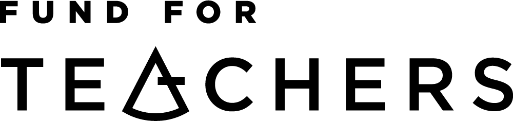 Congratulations again on your 2022 grant award! Let your networks know that you are a Fund for Teachers Fellow with these assets.Fund for Teachers’ Social Handle on Twitter, Facebook and Instagram is @fundforteachers. Use the hashtag #FFTFellow to share the good news. This graphic is scalable for all social channels: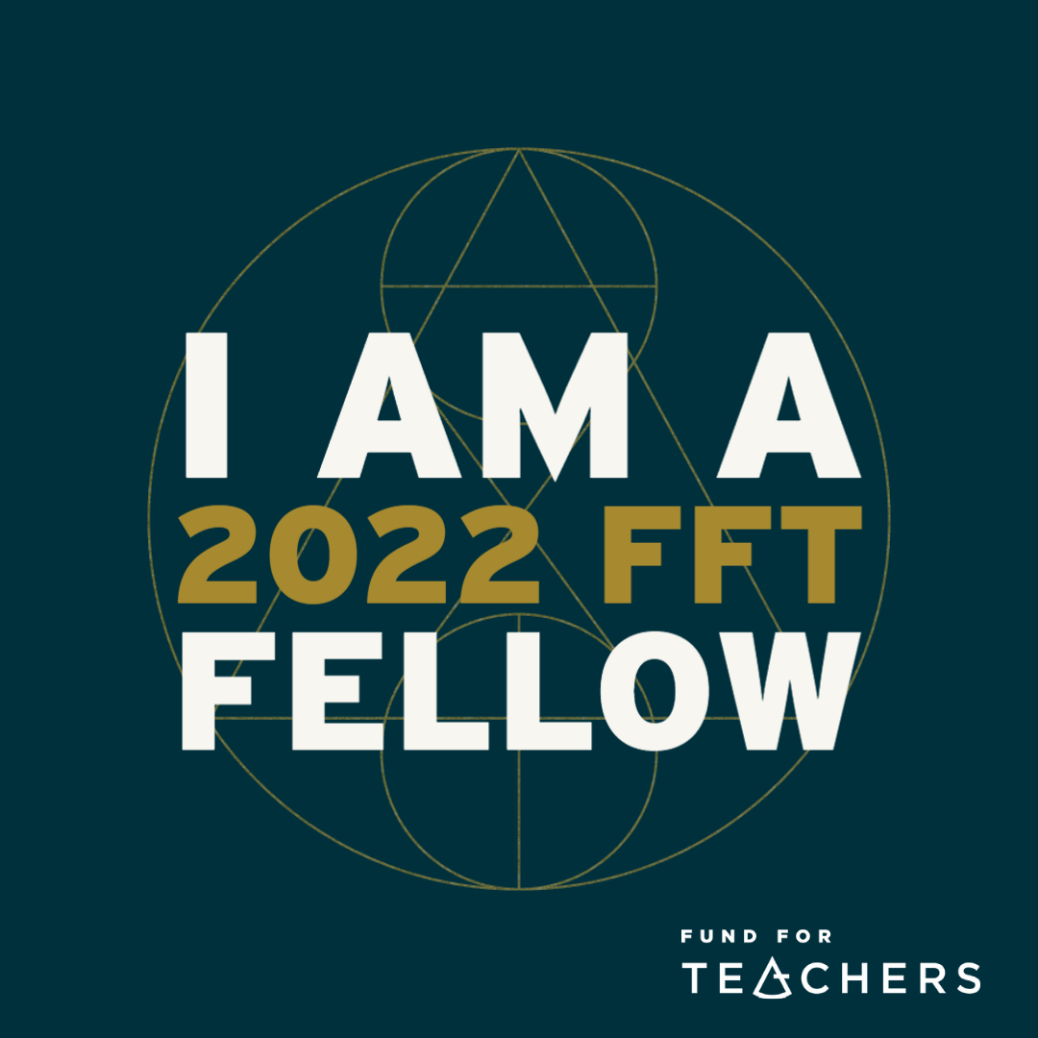 Not on social? No worries, use this email signature line to share the good news:Your Name Department, School 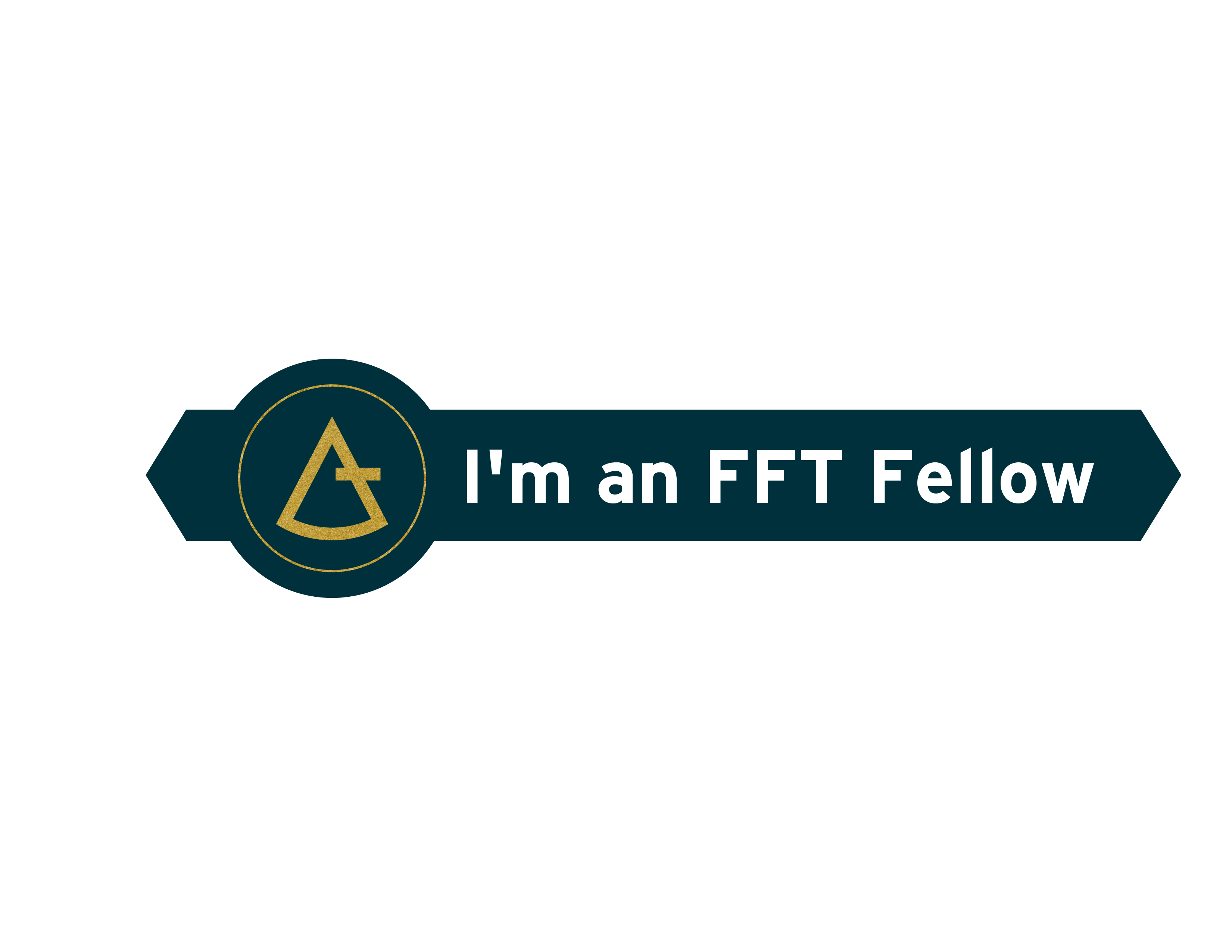 Want to share with local media? Find a template media release, here. 